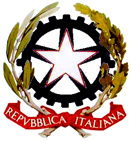 MINISTERO DELL’ ISTRUZIONE E DEL MERITO“ ISTITUTO COMPRENSIVO "CINQUE GIORNATE "   VIALE MUGELLO, 5 - 20137 MILANO Tel.0288448734Scuola primaria Viale Mugello, 5-Scuola secondaria di 1° grado Via Cipro, 2 MilanoC.M. MIIC8DX00L – C.F. 80114030150 e-mail MIIC8DX00L@istruzione.it  sito web www.iccinquegiornate.edu.it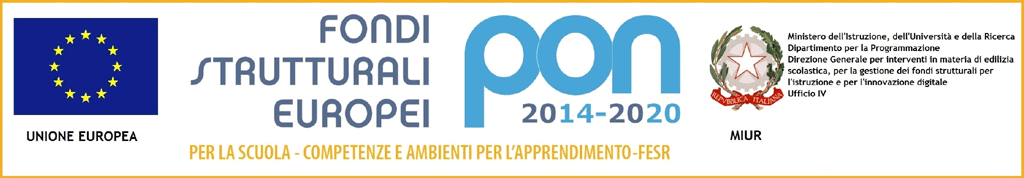 POSTO COMUNEScheda osservazione                                                                                                                                 ALLEGATO AIndicatori ai fini dell’osservazione nonché della valutazione prevista all’articolo 13, comma 3 del decretoDocenteIstituto scolasticoGrado□ dell’Infanzia primaria primaria□ secondaria di .…. grado□ secondaria di .…. gradoOsservazione□ concordata con il docente□ concordata con il docente non concordata con il docente non concordata con il docente non concordata con il docenteOsservazioneEffettuata in data Effettuata in data Effettuata in data N. N. Informazioni di contestoInformazioni di contestoInformazioni di contestoInformazioni di contestoInformazioni di contestoInformazioni di contestoPlessoClasse/SezioneN. alunni di cui maschi    femmine   di cui    con disabilità
di cui    con DSA di cui    stranieri
di cui    con altri BESdi cui maschi    femmine   di cui    con disabilità
di cui    con DSA di cui    stranieri
di cui    con altri BESdi cui maschi    femmine   di cui    con disabilità
di cui    con DSA di cui    stranieri
di cui    con altri BESdi cui maschi    femmine   di cui    con disabilità
di cui    con DSA di cui    stranieri
di cui    con altri BES Alunni presenti Ambiente in cui si svolge
l’osservazione  Aula       □ Palestra       □ Mensa
□ Laboratorio di ……………………………….
□ Cortile della scuola □ Altro                          Caratteristiche salienti
dell’ambiente
(Disposizione alunni/strumenti
didattici in aula)Attività osservateCostruzione di ambienti di apprendimento positivi e inclusiviCostruzione di ambienti di apprendimento positivi e inclusiviCostruzione di ambienti di apprendimento positivi e inclusiviCostruzione di ambienti di apprendimento positivi e inclusiviIndicatoreDescrittoreFrequenzaNoteL’attività si svolge in un clima disteso e collaborativo. Tutti gli alunni…mostrano attenzioneX Presente
□ Saltuario e/o parziale
□ Assente
□ Non pertinente all’attività
osservataL’attività si svolge in un clima disteso e collaborativo. Tutti gli alunni…sono coinvolti in modo attivo nelle attività proposte□ Presente
□ Saltuario e/o parziale
□ Assente
□ Non pertinente all’attività
osservataL’attività si svolge in un clima disteso e collaborativo. Tutti gli alunni…sono a proprio agio nel chiedere spiegazioni, nell’effettuare interventi e nel rispondere alle domande dell’insegnante□ Presente
□ Saltuario e/o parziale
□ Assente
□ Non pertinente all’attività
osservatalavorano singolarmente o in gruppi, in autonomia, alla risoluzione di problemi o per portare a termine le attività assegnate dal docente□ Presente
□ Saltuario e/o parziale
□ Assente
□ Non pertinente all’attività
osservatasono incoraggiati a manifestare le proprie conoscenze e abilità□ Presente
□ Saltuario e/o parziale
□ Assente
□ Non pertinente all’attività
osservataL’attività si svolge in un clima disteso e collaborativo.Il docente conosce i profili di ogni alunno, anche con riferimento alle dinamiche interculturali□ Presente
□ Saltuario e/o parziale
□ Assente
□ Non pertinente all’attività
osservataL’attività si svolge in un clima disteso e collaborativo.sono state condivise regole di comportamento comuni□ Presente
□ Saltuario e/o parziale
□ Assente
□ Non pertinente all’attività
osservataL’attività si svolge in un clima disteso e collaborativo.le regole sono rispettate da tutti□ Presente
□ Saltuario e/o parziale
□ Assente
□ Non pertinente all’attività
osservataL’attività si svolge in un clima disteso e collaborativo.eventuali episodi problematici sono affrontati con efficacia□ Presente
□ Saltuario e/o parziale
□ Assente
□ Non pertinente all’attività
osservataLe figure presenti (colleghi curricolari,
insegnante di sostegno, educatore, assistenti)sono coinvolte in modo attivo nelle attività proposte□ Presente
□ Saltuario e/o parziale
□ Assente
□ Non pertinente all’attività
osservataLo spazio è gestito in maniera funzionale alle attività proposte. Il
setting d’aula….è correlato alle attività progettate ed è variato in funzione alle modalità didattiche□ Presente
□ Saltuario e/o parziale
□ Assente
□ Non pertinente all’attività
osservatatiene conto delle esigenze degli alunni con BES e li include□ Presente
□ Saltuario e/o parziale
□ Assente
□ Non pertinente all’attività
osservataIl tempoè scandito e diversificato tenendo conto delle soglie di attenzione di tutti gli alunni□ Presente
□ Saltuario e/o parziale
□ Assente
□ Non pertinente all’attività
osservataIl tempoè congruo rispetto agli obiettivi di apprendimento e alla programmazione generale□ Presente
□ Saltuario e/o parziale
□ Assente
□ Non pertinente all’attività
osservataProgettazione e realizzazione dell’azione didattico disciplinareProgettazione e realizzazione dell’azione didattico disciplinareProgettazione e realizzazione dell’azione didattico disciplinareProgettazione e realizzazione dell’azione didattico disciplinareProgettazione e realizzazione dell’azione didattico disciplinareProgettazione e realizzazione dell’azione didattico disciplinareIndicatoreDescrittoreDescrittoreDescrittoreFrequenzaNoteIl docente ha progettato
l’attività didatticacorrelandola alle linee guida/indicazioni nazionali e all’eventuale curricolo di istituto, con riferimento ai campi di esperienza, agli obiettivi di apprendimento, ai traguardi di competenza ovvero ai risultati di apprendimento previsti dagli ordinamenti didattici vigenticorrelandola alle linee guida/indicazioni nazionali e all’eventuale curricolo di istituto, con riferimento ai campi di esperienza, agli obiettivi di apprendimento, ai traguardi di competenza ovvero ai risultati di apprendimento previsti dagli ordinamenti didattici vigenticorrelandola alle linee guida/indicazioni nazionali e all’eventuale curricolo di istituto, con riferimento ai campi di esperienza, agli obiettivi di apprendimento, ai traguardi di competenza ovvero ai risultati di apprendimento previsti dagli ordinamenti didattici vigenti□ Presente
□ Saltuario e/o parziale
□ Assente
□ Non pertinente all’attività
osservataIl docente ha progettato
l’attività didatticaevidenziando gli obiettivi di apprendimento propri del percorso di educazione civicaevidenziando gli obiettivi di apprendimento propri del percorso di educazione civicaevidenziando gli obiettivi di apprendimento propri del percorso di educazione civica□ Presente
□ Saltuario e/o parziale
□ Assente
□ Non pertinente all’attività
osservataIl docente ha progettato
l’attività didatticacoprogettandola con l’insegnante di sostegno e le eventuali altre figure di riferimento, visto il PEI, al fine di favorire l’inclusione degli alunni con disabilitàcoprogettandola con l’insegnante di sostegno e le eventuali altre figure di riferimento, visto il PEI, al fine di favorire l’inclusione degli alunni con disabilitàcoprogettandola con l’insegnante di sostegno e le eventuali altre figure di riferimento, visto il PEI, al fine di favorire l’inclusione degli alunni con disabilità□ Presente
□ Saltuario e/o parziale
□ Assente
□ Non pertinente all’attività
osservataIl docente ha progettato
l’attività didatticatenendo conto dei PDP degli alunni con DSA e degli eventuali PDP e comunque delle caratteristiche degli alunni con altre tipologie di
BEStenendo conto dei PDP degli alunni con DSA e degli eventuali PDP e comunque delle caratteristiche degli alunni con altre tipologie di
BEStenendo conto dei PDP degli alunni con DSA e degli eventuali PDP e comunque delle caratteristiche degli alunni con altre tipologie di
BES□ Presente
□ Saltuario e/o parziale
□ Assente
□ Non pertinente all’attività
osservatavalorizzando, in modalità inclusiva e sviluppando processi di
personalizzazione, l’eventuale presenza di alunni plusdotati o che abbiano già raggiunto in modo ottimale gli obiettivi di apprendimento previstivalorizzando, in modalità inclusiva e sviluppando processi di
personalizzazione, l’eventuale presenza di alunni plusdotati o che abbiano già raggiunto in modo ottimale gli obiettivi di apprendimento previstivalorizzando, in modalità inclusiva e sviluppando processi di
personalizzazione, l’eventuale presenza di alunni plusdotati o che abbiano già raggiunto in modo ottimale gli obiettivi di apprendimento previsti□ Presente
□ Saltuario e/o parziale
□ Assente
□ Non pertinente all’attività
osservataprevedendo gli appropriati strumenti compensativiprevedendo gli appropriati strumenti compensativiprevedendo gli appropriati strumenti compensativi□ Presente
□ Saltuario e/o parziale
□ Assente
□ Non pertinente all’attività
osservataprevedendo una tempistica congrua rispetto agli obiettivi di apprendimento da raggiungere e alla programmazione complessivaprevedendo una tempistica congrua rispetto agli obiettivi di apprendimento da raggiungere e alla programmazione complessivaprevedendo una tempistica congrua rispetto agli obiettivi di apprendimento da raggiungere e alla programmazione complessiva□ Presente
□ Saltuario e/o parziale
□ Assente
□ Non pertinente all’attività
osservatatenendo conto degli obiettivi di apprendimento raggiunti dal gruppo classetenendo conto degli obiettivi di apprendimento raggiunti dal gruppo classetenendo conto degli obiettivi di apprendimento raggiunti dal gruppo classe□ Presente
□ Saltuario e/o parziale
□ Assente
□ Non pertinente all’attività
osservatainteragendo con i colleghi del team/consiglio di classe, al fine di considerare le interrelazioni tra le discipline/campi di esperienzainteragendo con i colleghi del team/consiglio di classe, al fine di considerare le interrelazioni tra le discipline/campi di esperienzainteragendo con i colleghi del team/consiglio di classe, al fine di considerare le interrelazioni tra le discipline/campi di esperienza□ Presente
□ Saltuario e/o parziale
□ Assente
□ Non pertinente all’attività
osservatascegliendo nuclei disciplinari significativiscegliendo nuclei disciplinari significativiscegliendo nuclei disciplinari significativi□ Presente
□ Saltuario e/o parziale
□ Assente
□ Non pertinente all’attività
osservatanel caso della secondaria di secondo grado, correlando gli argomenti specifici al PECUP proprio dei distinti indirizzi di
studionel caso della secondaria di secondo grado, correlando gli argomenti specifici al PECUP proprio dei distinti indirizzi di
studionel caso della secondaria di secondo grado, correlando gli argomenti specifici al PECUP proprio dei distinti indirizzi di
studio□ Presente
□ Saltuario e/o parziale
□ Assente
□ Non pertinente all’attività
osservataprevedendo appropriati strumenti di osservazione/verificaprevedendo appropriati strumenti di osservazione/verificaprevedendo appropriati strumenti di osservazione/verifica□ Presente
□ Saltuario e/o parziale
□ Assente
□ Non pertinente all’attività
osservataIl docente ha svolto
l’attività didatticachiarendo prioritariamente al gruppo classe le modalità e gli obiettivichiarendo prioritariamente al gruppo classe le modalità e gli obiettivichiarendo prioritariamente al gruppo classe le modalità e gli obiettivi□ Presente
□ Saltuario e/o parziale
□ Assente
□ Non pertinente all’attività
osservataIl docente ha svolto
l’attività didatticadando istruzioni sulle strategie e i metodi da seguire e verificando che gli alunni abbiano compreso le consegne e le spiegazionidando istruzioni sulle strategie e i metodi da seguire e verificando che gli alunni abbiano compreso le consegne e le spiegazionidando istruzioni sulle strategie e i metodi da seguire e verificando che gli alunni abbiano compreso le consegne e le spiegazioni□ Presente
□ Saltuario e/o parziale
□ Assente
□ Non pertinente all’attività
osservataalternando diverse attività e metodologie di insegnamentoalternando diverse attività e metodologie di insegnamentoalternando diverse attività e metodologie di insegnamento□ Presente
□ Saltuario e/o parziale
□ Assente
□ Non pertinente all’attività
osservataSpecificare con un X:
….. Spiegazione frontale
….. Brain storming
….. Problem solving/Stimolo alla riflessione attraverso domande mirate
….. Momenti di verifica formativa
….. Attività di manipolazione
….. Flipped classroom
….. Role-Playing
….. Circle time
….. Cooperative learning
….. Lavoro di gruppo
….. Peer tutoring
….. (Altro, da specificare)integrando le tecnologie dell’informazione e della comunicazione all’interno dell’attivitàintegrando le tecnologie dell’informazione e della comunicazione all’interno dell’attivitàintegrando le tecnologie dell’informazione e della comunicazione all’interno dell’attività□ Presente
□ Saltuario e/o parziale
□ Assente
□ Non pertinente all’attività
osservataSpecificare con una X:
….. LIM, prevalentemente per proiezione
….. LIM, in modo interattivo
….. Tablet
….. Computer based
….. BYOD (Bring your own device)
….. Navigazione in internet
….. Libro digitale/espansioni online ….. (Altro, da specificare)con attenzione
all’individualizzazione dei percorsicon attenzione
all’individualizzazione dei percorsicon attenzione
all’individualizzazione dei percorsi□ Presente
□ Saltuario e/o parziale
□ Assente
□ Non pertinente all’attività
osservatacon attenzione alla personalizzazione dei percorsicon attenzione alla personalizzazione dei percorsicon attenzione alla personalizzazione dei percorsi□ Presente
□ Saltuario e/o parziale
□ Assente
□ Non pertinente all’attività
osservatafornendo agli alunni feedback sullo svolgimento delle attivitàfornendo agli alunni feedback sullo svolgimento delle attivitàfornendo agli alunni feedback sullo svolgimento delle attività□ Presente
□ Saltuario e/o parziale
□ Assente
□ Non pertinente all’attività
osservataassegnando compiti coerenti rispetto alle attività svolte con
attenzione all’individualizzazione e
a eventuali percorsi personalizzatiassegnando compiti coerenti rispetto alle attività svolte con
attenzione all’individualizzazione e
a eventuali percorsi personalizzatiassegnando compiti coerenti rispetto alle attività svolte con
attenzione all’individualizzazione e
a eventuali percorsi personalizzati□ Presente
□ Saltuario e/o parziale
□ Assente
□ Non pertinente all’attività
osservataProcessi di valutazioneProcessi di valutazioneProcessi di valutazioneProcessi di valutazioneProcessi di valutazioneProcessi di valutazioneProcessi di valutazioneIndicatoreIndicatoreDescrittoreFrequenzaFrequenzaNoteNoteIl docente valuta i risultati di apprendimentoIl docente valuta i risultati di apprendimentorispettando ed eventualmente integrando le tipologie di prove e i criteri previsti dal collegio docenti□ Presente
□ Saltuario e/o parziale
□ Assente
□ Non pertinente all’attività
osservata□ Presente
□ Saltuario e/o parziale
□ Assente
□ Non pertinente all’attività
osservataIl docente valuta i risultati di apprendimentoIl docente valuta i risultati di apprendimentocorrelando le tipologie di verifica formalizzate alle attività progettate e realizzate□ Presente
□ Saltuario e/o parziale
□ Assente
□ Non pertinente all’attività
osservata□ Presente
□ Saltuario e/o parziale
□ Assente
□ Non pertinente all’attività
osservataIl docente valuta i risultati di apprendimentoIl docente valuta i risultati di apprendimentocoprogettando le prove con
l’insegnante di sostegno e le eventuali altre figure di riferimento in stretto raccordo con gli obiettivi
previsti dai PEI□ Presente
□ Saltuario e/o parziale
□ Assente
□ Non pertinente all’attività
osservata□ Presente
□ Saltuario e/o parziale
□ Assente
□ Non pertinente all’attività
osservataIl docente valuta i risultati di apprendimentoIl docente valuta i risultati di apprendimentotenendo conto dei PDP degli alunni con DSA e degli eventuali PDP e comunque delle caratteristiche degli alunni con altre tipologie di
BES, al fine dell’adozione degli
appropriati strumenti compensativi e misure dispensative□ Presente
□ Saltuario e/o parziale
□ Assente
□ Non pertinente all’attività
osservata□ Presente
□ Saltuario e/o parziale
□ Assente
□ Non pertinente all’attività
osservataIl docente valuta i risultati di apprendimentoIl docente valuta i risultati di apprendimentochiarendo alla classe le consegne e i criteri di valutazione□ Presente
□ Saltuario e/o parziale
□ Assente
□ Non pertinente all’attività
osservata□ Presente
□ Saltuario e/o parziale
□ Assente
□ Non pertinente all’attività
osservataIl docente valuta i risultati di apprendimentoIl docente valuta i risultati di apprendimentoper le prove scritte, scritto/grafiche, pratiche predisponendo e allegando alle prove specifiche griglie di
valutazione□ Presente
□ Saltuario e/o parziale
□ Assente
□ Non pertinente all’attività
osservata□ Presente
□ Saltuario e/o parziale
□ Assente
□ Non pertinente all’attività
osservataIl docente valuta i risultati di apprendimentoIl docente valuta i risultati di apprendimentocadenzando le verifiche in maniera congrua nel corso dei periodi didattici di riferimento□ Presente
□ Saltuario e/o parziale
□ Assente
□ Non pertinente all’attività
osservata□ Presente
□ Saltuario e/o parziale
□ Assente
□ Non pertinente all’attività
osservatarestituendo le prove valutate e corrette tempestivamente□ Presente
□ Saltuario e/o parziale
□ Assente
□ Non pertinente all’attività
osservata□ Presente
□ Saltuario e/o parziale
□ Assente
□ Non pertinente all’attività
osservataadottando opportune strategie di individualizzazione al fine della comprensione e superamento degli errori, secondo la metodologia
dell’apprendimento per prove ed
errori□ Presente
□ Saltuario e/o parziale
□ Assente
□ Non pertinente all’attività
osservata□ Presente
□ Saltuario e/o parziale
□ Assente
□ Non pertinente all’attività
osservataevidenziando il raggiungimento degli eventuali obiettivi di apprendimento propri del percorso di educazione civica□ Presente
□ Saltuario e/o parziale
□ Assente
□ Non pertinente all’attività
osservata□ Presente
□ Saltuario e/o parziale
□ Assente
□ Non pertinente all’attività
osservataIl docente valuta le competenze trasversaliIl docente valuta le competenze trasversaliadottando specifici strumenti di valutazione□ Presente
□ Saltuario e/o parziale
□ Assente
□ Non pertinente all’attività
osservata□ Presente
□ Saltuario e/o parziale
□ Assente
□ Non pertinente all’attività
osservataIl docente valuta le competenze trasversaliIl docente valuta le competenze trasversalinel confronto collegiale coi colleghi□ Presente
□ Saltuario e/o parziale
□ Assente
□ Non pertinente all’attività
osservata□ Presente
□ Saltuario e/o parziale
□ Assente
□ Non pertinente all’attività
osservataIl docente valuta le competenze trasversaliIl docente valuta le competenze trasversalidesumendo il grado di raggiungimento delle stesse attraverso l’osservazione
sistematica e l’analisi delle verifiche
svolte□ Presente
□ Saltuario e/o parziale
□ Assente
□ Non pertinente all’attività
osservata□ Presente
□ Saltuario e/o parziale
□ Assente
□ Non pertinente all’attività
osservata